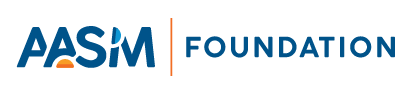 2022/2023 Board of Directors Interest Form and QuestionnaireSubmissions due Sunday, March 6, 2022 at 11:59 pm Central Time Submit this form and all required attachments to Christen Whittington by Sunday, March 6, 2022. Please review the AASM Foundation Conflict of Interest Policy before volunteering. Nominee To-Do List:Complete sections 1-5 of this form.Submit the following paperwork to Christen Whittington via email or fax: cwhittington@aasm.org / (630) 737-9790 Board of Directors Interest Form and Questionnaire Conflict of Interest Disclosure Form (review AASM Foundation COI policy and download and complete COI disclosure form separately) CV, Resume, or Bio-Sketch (2-page maximum; template bio-sketch on page 8)Primary Specialty or Area of Expertise:Contact InformationPrimary Specialty or Area of ExpertiseSleep Disorders:  What estimated percentage of your work (e.g., clinical practice, research, business) involves the following sleep disorders:Sleep-Related Breathing Disorders______%		Circadian Rhythm Sleep-Wake Disorders______%Central Disorders of Hypersomnolence______%	Parasomnias______%Sleep Related Movement Disorders______%		Insomnia ______%		Please write a few sentences to a few paragraphs in response to each of the following questions, to assist the AASM Foundation Executive Committee and Board of Directors in their effort to identify applicants who will provide the best fit for the AASM Foundation and the needs of the Board in the years to come.How would you briefly describe your leadership style?In 500 words or less, why do you wish to join the AASM Foundation Board of Directors and what attributes (e.g., experiences, skills, traits) do you possess that you believe would positively impact the Board of Directors?What are the main areas that you feel the AASM Foundation could improve upon?As you look ahead to the next several years, what do you think the AASM Foundation should prioritize to serve the sleep community best?Is there anything else you would like the AASM Foundation Executive Committee and the Board to know?Please review the nine board leadership competencies (below). Choose three that you feel represent your greatest strengths. Comment on how you feel these qualities would positively impact your ability to fulfill a leadership role on the board.1.	Knowledge of the OrganizationHaving and using knowledge of systems, situations, pressures, and culture inside the organization to identify potential organizational problems and opportunities; perceiving the impact of decisions on other components of the organization throughunderstanding and using organizational policies and systems to solve problemsanticipating impact of actions on other groups2.	Developing, Communicating, and Sustaining a VisionCreating and achieving a desired future state (vision) through influence on organizational values, individual and group goals, reinforcements, and systems bydefining a desired future statecommunicating direction with enthusiasmgaining commitment to vision and values3.	Integrity /Responsibility/ AccountabilityMaintaining and promoting social, ethical, and organizational norms in conducting internal and external business activities bysharing complete and accurate informationmaintaining confidentialityadhering to policies and regulationsmeeting personal commitments and promisessetting high performance standards4.	NegotiationEffectively exploring alternatives and positions to reach outcomes that gain all parties' support and acceptance byexploring others' needs, concerns, and positionskeeping discussions issue orientedseeking win-win solutions5.	CommunicationExpressing ideas effectively in individual and group situations (including nonverbal communication); adjusting language or terminology to the characteristics and needs of the audience throughexpressing thoughts clearlysoliciting ideas, suggestions and opinions from otherslistening to all points of view with an open mind6. 	Teamwork/CollaborationWorking effectively with team or work groups or those outside formal lines of authority to accomplish organizational goals; taking actions that respect the needs and contributions of others; contributing to and accepting the consensus byexchanging information freelysupporting group decisionsputting group goals ahead of individual goals7.	Leadership/Motivating OthersUsing appropriate interpersonal styles and methods to inspire and guide individuals toward goal achievement; modifying behavior to accommodate tasks, situations, and individuals involved throughfocusing on the situation, not the personasking for and gaining commitment to actionmutually agreeing on accomplishments8.	InnovationGenerating creative solutions to work situations; trying different and novel ways to deal with organizational issues and opportunities byapproaching job with imagination and originalitygenerating novel solutionssuggesting new ways to apply existing knowledge9.	Judgement/Problem SolvingCommitting to an action after developing alternative courses of action that are based on logical assumptions and factual information; taking into consideration resources, constraints, and organizational value in all decisions byconsidering alternativesconsidering all pertinent factsweighing pros and cons or impact of alternativesPlease put one “X” per row in the skill level you feel most appropriately represents your knowledge, expertise, and experience in the particular skill. If you have no experience or knowledge of a skill, please put the “X” in the “None” column.This section is optional; however, the information will help the Board of Directors assess whether the composition of the Board is diverse, equitable, and inclusive based on the members that have applied.If you are an AASM member, you may provide the information in this section if you log in to your AASM member account and complete the Diversity and Inclusion Information section of your member profile (if you haven’t done so already). If you are not an AASM member, please fill out the information below.What is your current practice setting? (Select all that apply.) Solo practice (owner) Group practice (equity owner) Employed Practice Academic Industry Military Retired Other	Please specify: _____________________What age group are you in? 18-29 years old 30-39 years old 40-49 years old 50-59 years old 60-69 years old ≥70 years old Other	Please specify: _____________________How do you identify your race? Asian (South/East/Southeast Asian) Middle Eastern Black/African American White/Caucasian Native American/Alaskan Hispanic/Latinx Hawaiian/Pacific Islander Other	Please specify: _____________________ Choose not to discloseHow do you identify your gender? Male Female Non-Binary Other	Please specify: _____________________ Choose not to disclose Personal StatementPositions and HonorsPositions and EmploymentOther Experience and Professional MembershipsHonorsSelected Peer-reviewed Publications Funded Research Name:Preferred Mailing Address:AASM Member Number (if applicable):Preferred Mailing Address:Email Address:Preferred Mailing Address:Preferred Telephone Number:Preferred Mailing Address: Pulmonary Medicine Neurology Psychiatry Otolaryngology Nursing Pediatrics Internal Medicine Psychology Research Anesthesiology Family Practice Dentist  Child Neurology Pediatric Pulmonary OtherPlease provide a brief overview of your leadership activities within the AASM, AASM Foundation, or other similar sleep-related societies, organizations, or companies. Please specifically note any previous serve on a Board of Directors of any organization. (500-word maximum).Skill LevelSkill LevelSkill LevelSkill LevelSkillsNoneLowMediumHighAdvocacy / Government RelationsArtificial IntelligenceApplication of Diversity, Equity, and Inclusion PrinciplesBusiness AcumenClinical Guideline DevelopmentCommunity OutreachFinancial ManagementFundraising / Development ActivitiesGraduate Medical EducationLegal Competency / Risk AnalysisMentoring / Training / TeachingPatient Advocacy / EngagementPublic HealthQuality ImprovementScientific ResearchSocial MediaStrategic PlanningTechnology InnovationTelemedicine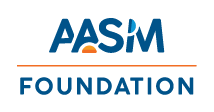 BIOGRAPHICAL SKETCH TEMPLATEProvide the following information or provide a current CV or resume
BIOGRAPHICAL SKETCH TEMPLATEProvide the following information or provide a current CV or resume
BIOGRAPHICAL SKETCH TEMPLATEProvide the following information or provide a current CV or resume
BIOGRAPHICAL SKETCH TEMPLATEProvide the following information or provide a current CV or resume
NAMEPOSITION TITLEPOSITION TITLEPOSITION TITLEPOSITION TITLEORGANIZATIONPOSITION TITLEPOSITION TITLEPOSITION TITLEPOSITION TITLEEDUCATION/TRAINING (Begin with baccalaureate or other initial professional education, such as nursing, include postdoctoral training and residency training if applicable.)EDUCATION/TRAINING (Begin with baccalaureate or other initial professional education, such as nursing, include postdoctoral training and residency training if applicable.)EDUCATION/TRAINING (Begin with baccalaureate or other initial professional education, such as nursing, include postdoctoral training and residency training if applicable.)EDUCATION/TRAINING (Begin with baccalaureate or other initial professional education, such as nursing, include postdoctoral training and residency training if applicable.)EDUCATION/TRAINING (Begin with baccalaureate or other initial professional education, such as nursing, include postdoctoral training and residency training if applicable.)ORGANIZATION AND LOCATIONORGANIZATION AND LOCATIONDEGREE(if applicable)MM/YYFIELD OF STUDY